PressmeddelandeNordic Surface lanserar akustiska produkter från Organoid	Nordic Surface är glada och stolta över att kunna presentera Organoids akustiklösningar för den svenska marknaden. Efter en lång period av utveckling kan vi nu erbjuda akustikprodukter med hög kvalitet. Rent estetiskt känns de igen med Organoids vackra växtbeläggningar utanpå. Det är tre olika produkttyper som erbjuds:- Picture Absorber- Absorber Panel	- Slot AbsorberPå länken hittar ni mer information om våra akustiska ytor: http://www.nordicsurface.se/sv/akustiska-ytor”Våra akustiklösningar kombinerar högeffektiva ljuddämpare med naturligt doftande ytor. Organoids organiska växtbeläggningar börjar nu uppmärksammas i en allt högre grad i Sverige, vilket förstås är väldigt kul. Produkterna är testade enligt EN 354 och vissa av dem når ljudklass A”, säger Jonathan Nathanson, VD på Nordic Surface.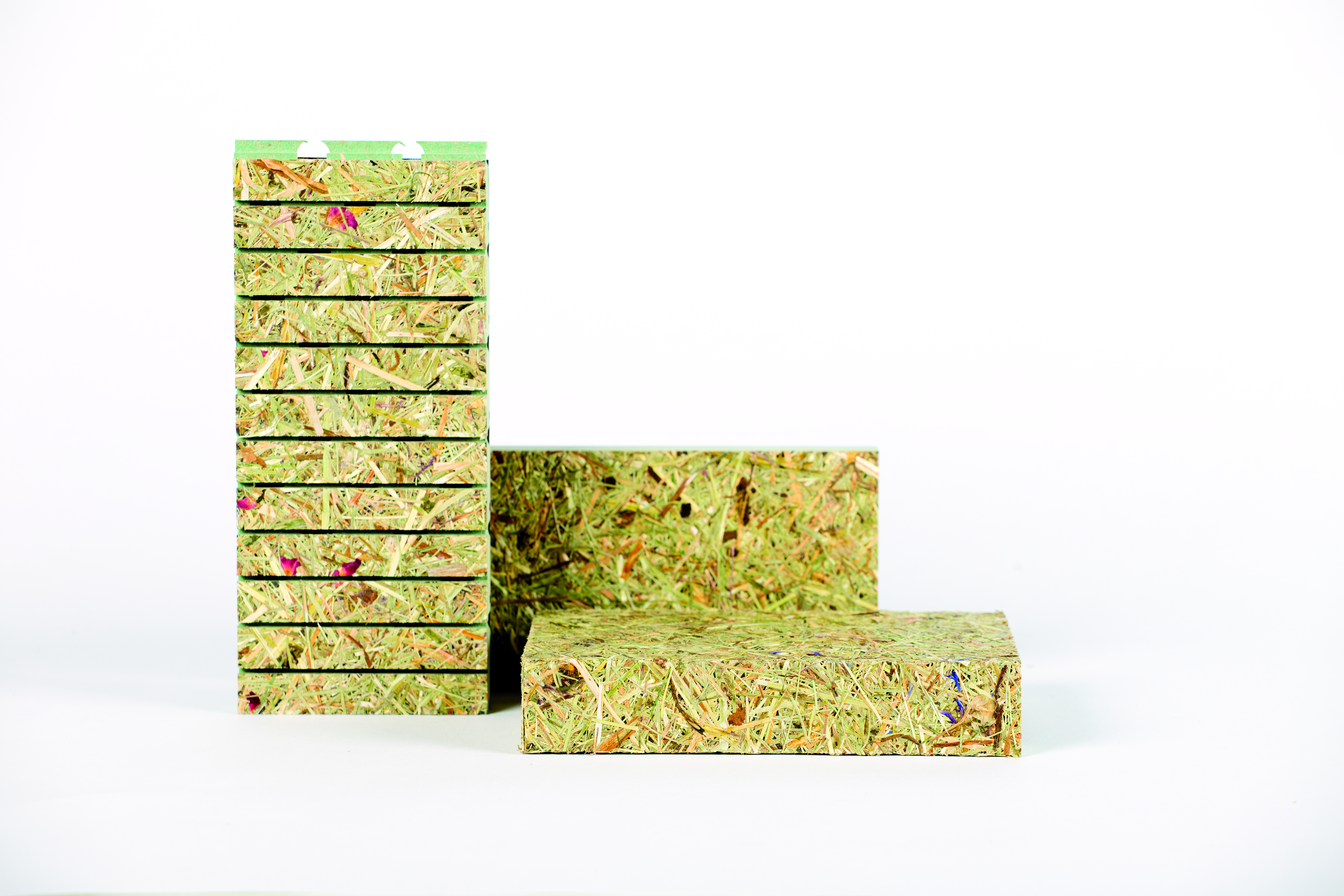 För ytterligare information, vänligen kontakta:Jonathan Nathanson				Michael HammarVD						Chef ProduktutvecklingTfn: +46 8 – 51 51 41 90			Tfn: +46 8 – 51 51 41 90Mobil: +46 763 – 23 72 02			Mobil: +46 733 – 34 39 93Nordic Surface utvecklar och säljer beläggningar för en stor mängd olika användningsområden. Konstgräs, platsgjuten gummi och Organoid är de huvudsakliga produkterna, men vi är ständigt involverade i innovationsprocesser för att hitta nya, hållbara lösningar för både människa och miljö. Genom att ständigt utveckla och utbilda vår personal ser vi till att vårt tillvägagångssätt är branschens modernaste. Vi är stolta över vår process, där vi med ledorden enkelhet och omtänksamhet tar våra kunder hela vägen från idé till skötsel och underhåll, under hela beläggningens livscykel. Ytterligare information om Nordic Surface finns på bolagets hemsida, http://www.nordicsurface.se.